土地规划资质管理系统变更填报功能介绍前言各填报机构请自行下载“钉钉”手机端注册帐号使用，如有钉钉帐号可使用原帐号（不必新注册）“钉钉”加入组织（每个申报机构，限一名填报人员加入）负责填报人员下载“钉钉”APP，打开手机端“钉钉”扫码（下图）加入“黑龙江省土地学会”组织（填写真实姓名及申报公司全称），待管理员通过后可进行资质信息申报。如有问题请于管理员联系，许经理电话18645101055。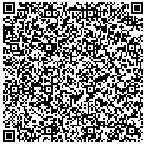 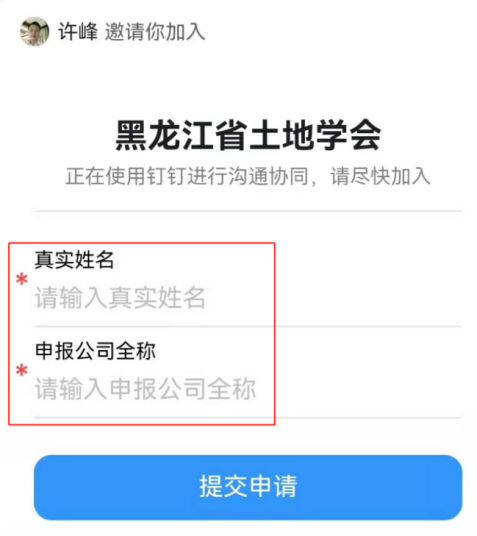 登录资质管理系统，进行信息填报使用电脑打开如下网址：www.hljstdxh.com 在菜单中选择“在线填报”使用已注册“钉钉”软件的账号，点击“扫一扫”，扫描二维码登录在手机端出现下图，点蓝色“登录网页版氚云钉钉企业应用服务平台”登录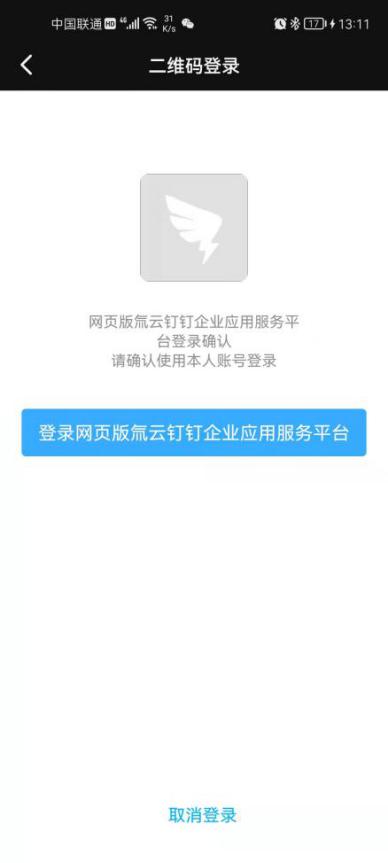 电脑端出现如下选项，选择“黑龙江省土地学会”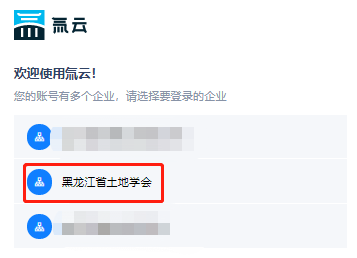 进入系统后，有两个填报程序：选“年检和变更业务”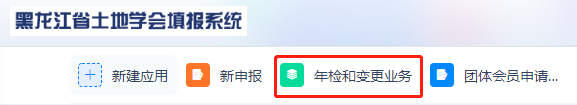 《土地规划机构变更申请表》填写说明点击“年检和变更业务”->“变更业务”->“***变更申请表”按钮，点右侧“新增”（如图）,依据具体变更事项选择对应表格填写，多项变更需填多个对应表单。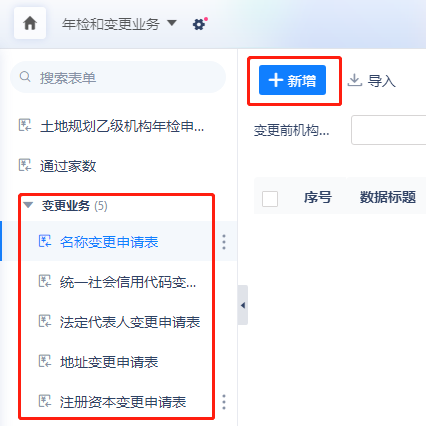 打开机构变更申请表，按要求填写信息即可，带*号的为必填项，无*号得根据机构实际情况选择填报。2.1、输入需变更企业“统一社会信用代码”2.2、关联表单里会出现几条数据，选择时间最近的一条。(如没有数据联系管理员处理，最下方有管理员电话。)
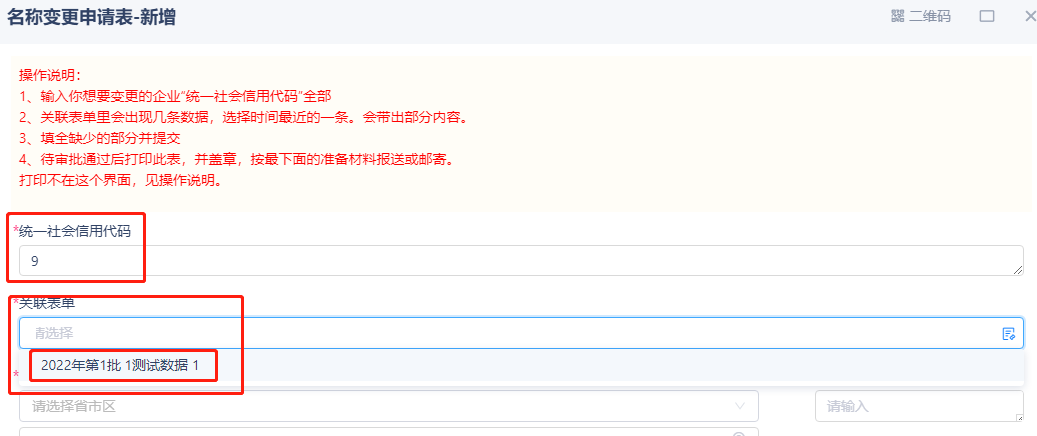 3.资质系统内上传的附件需为正向扫描件，不得翻转、倒立。（JPG、GIF、PNG等通用图片格式）第7项上传 操作说明3.1、先别填7项，选右下角暂存并退出。3.2、到列表页面，勾选此表，右上方选打印“注册资本变更申请表”，并加盖公章。3.3、扫描加盖公章的“注册资本变更申请表”保存成图片（小于10MB）。3.4、点蓝色的标题信息，进入此表上传最后一项。3.5、提交审核走审批流。4.填写过程中材料没有准备齐全，可点击“暂存”按钮临时保存，供后续完善其填报信息，防止填报材料丢失。5.全部填报完后点击“提交”按钮提交申请，如提示信息不完整，根据提示进行补充完善材料6.审批流程如下图，每次审批是否通过及意见都会在钉钉内部通知，如未通过请参见“审核意见”修改内容后再提交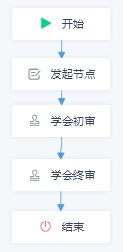 7.收到“审批通过”后，机构可打印“***变更申请表”，打印操作举例如下图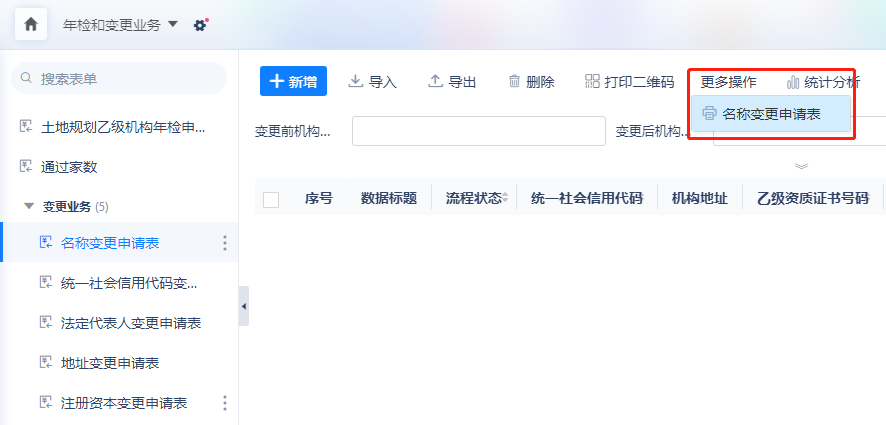 在预览界面查看打印结果，点上面的“打印”按钮，开始打印。